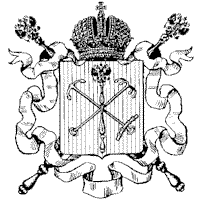 ПРАВИТЕЛЬСТВО  САНКТ-ПЕТЕРБУРГА  КОМИТЕТ  ПО  ОБРАЗОВАНИЮ                                                                                 Государственное бюджетное  дошкольное  образовательное  учреждение                                                                                       детский  сад  № 49  комбинированного  вида                                                                                                                                Приморского  района  Санкт-Петербурга                                                                                                                                         Ул. Маршала  Новикова, д. 2, корп. 2, Санкт-Петербург, 197349, тел (812)394-97-72; факс(812)394-97-71                                     ОКПО 48014460    ОКОГУ  23010   ОГРН  1027807580118  ИНН/КПП  7814046529/781401001ПРИКАЗот 09.04. 2018 г.                                                                                                    № 09-ВО зачислении воспитанникав общеразвивающую группуНа основании распоряжения Комитета по образованию Санкт-Петербурга «Об утверждении Порядка комплектования воспитанниками государственных образовательных организаций, осуществляющих образовательную деятельность по реализации образовательных программ дошкольного образования» от 03.02.2016 №273-р. Положения «О порядке комплектования групп и зачисления воспитанников в ГБДОУ детский сад № 49 Приморского района Санкт-Петербурга», заключенных договоров об образовании по образовательным программам дошкольного образования с родителями (законными представителями)  воспитанников:ПРИКАЗЫВАЮ:Зачислить в младшую группу общеразвивающей направленности по очной форме обучения  с 01.09.2018г. 1 воспитанника, согласно приложению 1.Контроль  за выполнением приказа возложить на делопроизводителя.Заведующий                                                            Л.В. Ермолова№ п/пРегистрационный номер и дата направления, выданного комисией по комплектованию№ и дата приказа о зачислениивид группы(с указанием возрастной категории)Дата зачисления1260-18-у от 12.03.2018Пр № 09-В от 09.04.2018Группа младшего возраста (3-4 лет)с 01.09.2018